DESARROLLO DE UNA IDEA: Es lo que le da sentido a a comunicación, ya que se debe reflexionar y desarrollar la idea que se  desea transmitir con determinada intención.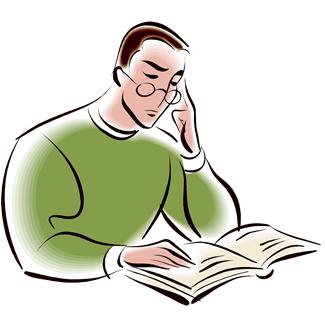 